Pruebas plataforma final tercer semestre (29 mayo)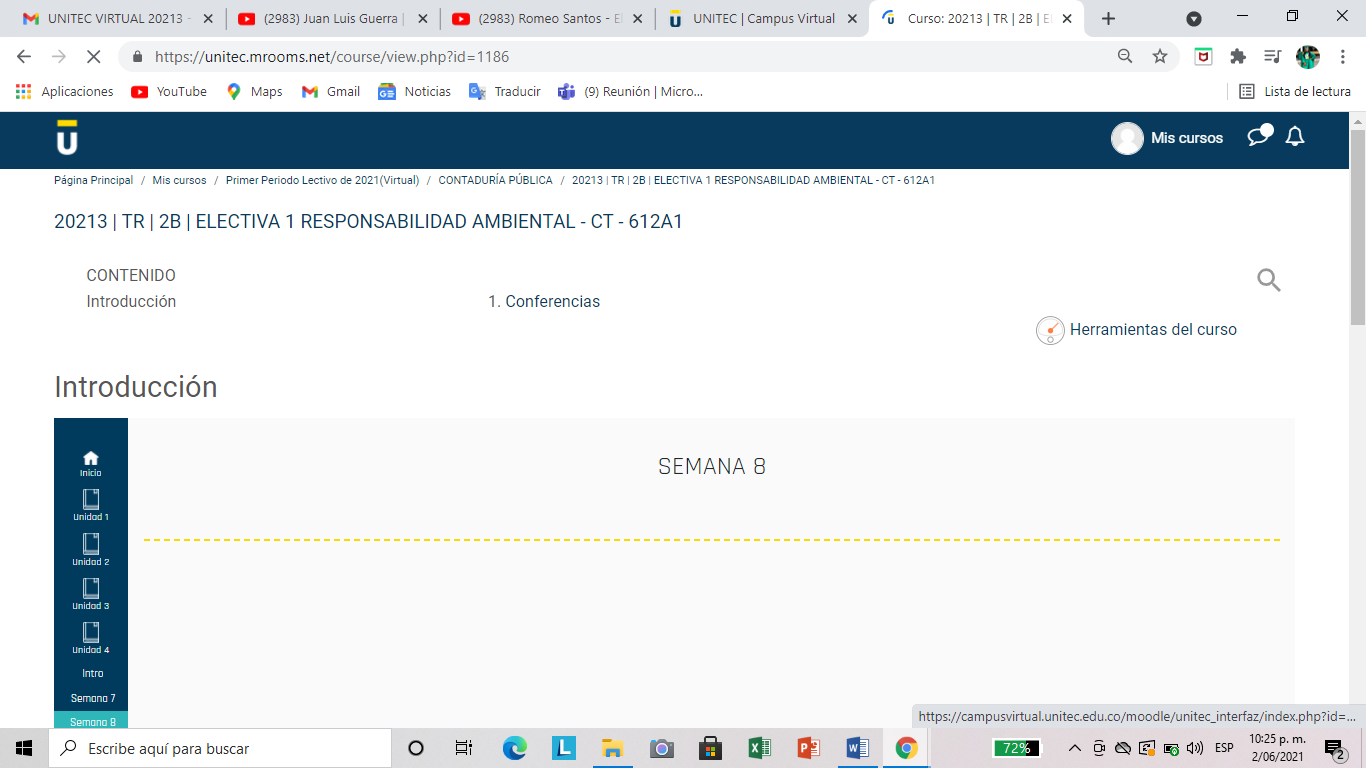 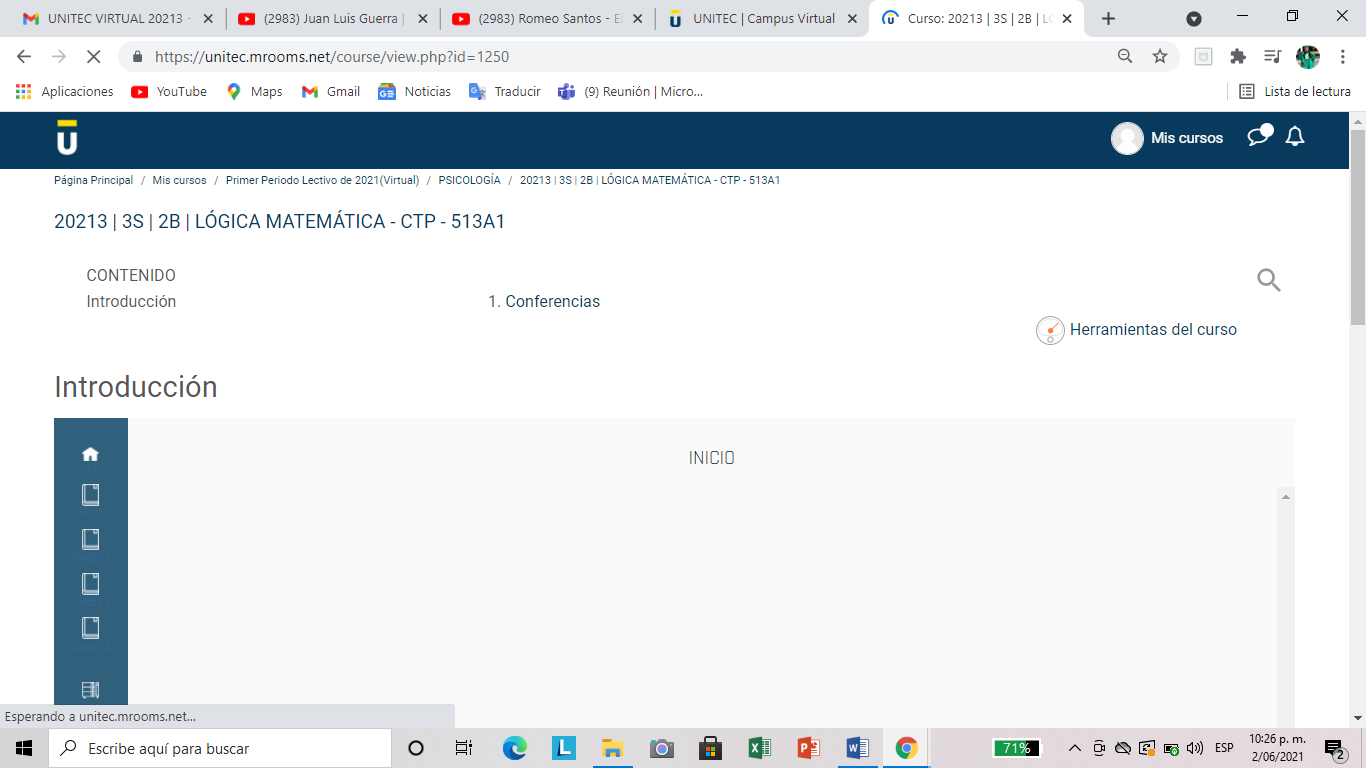 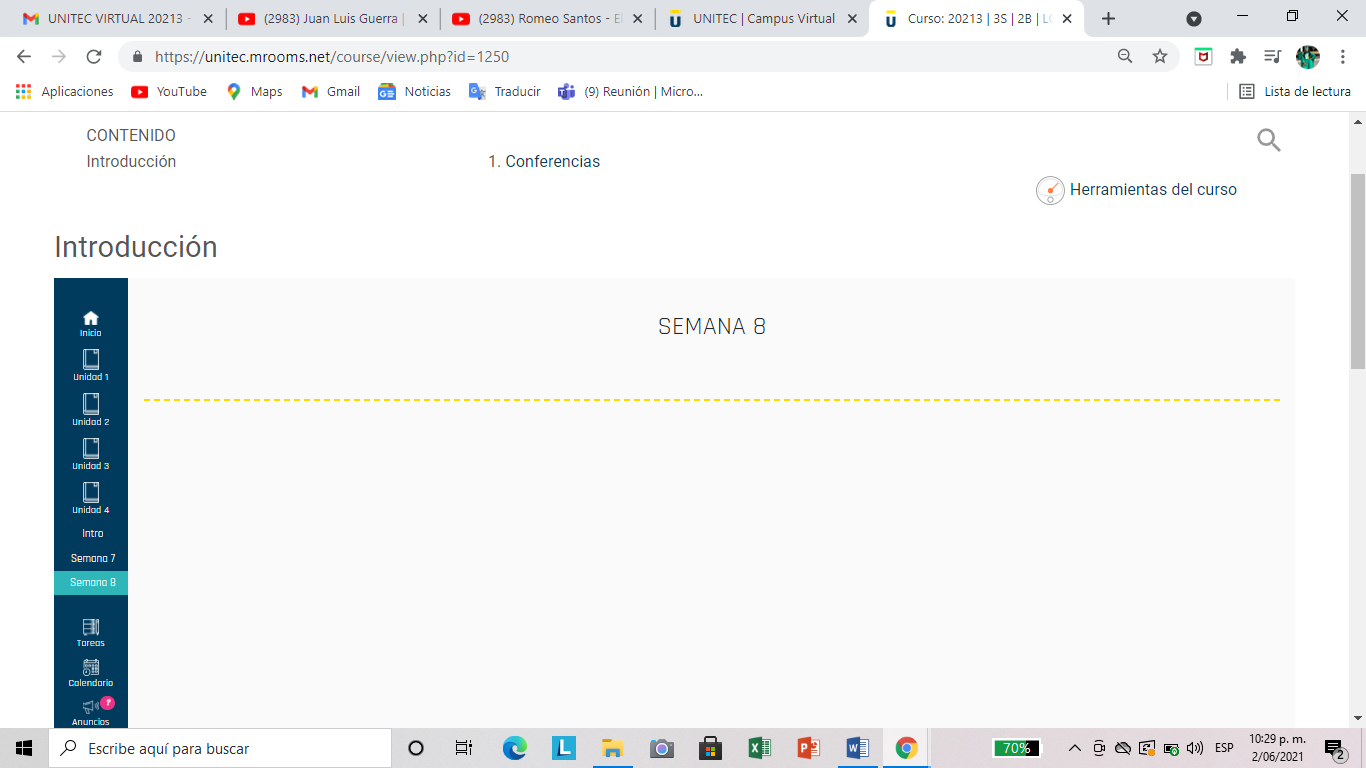 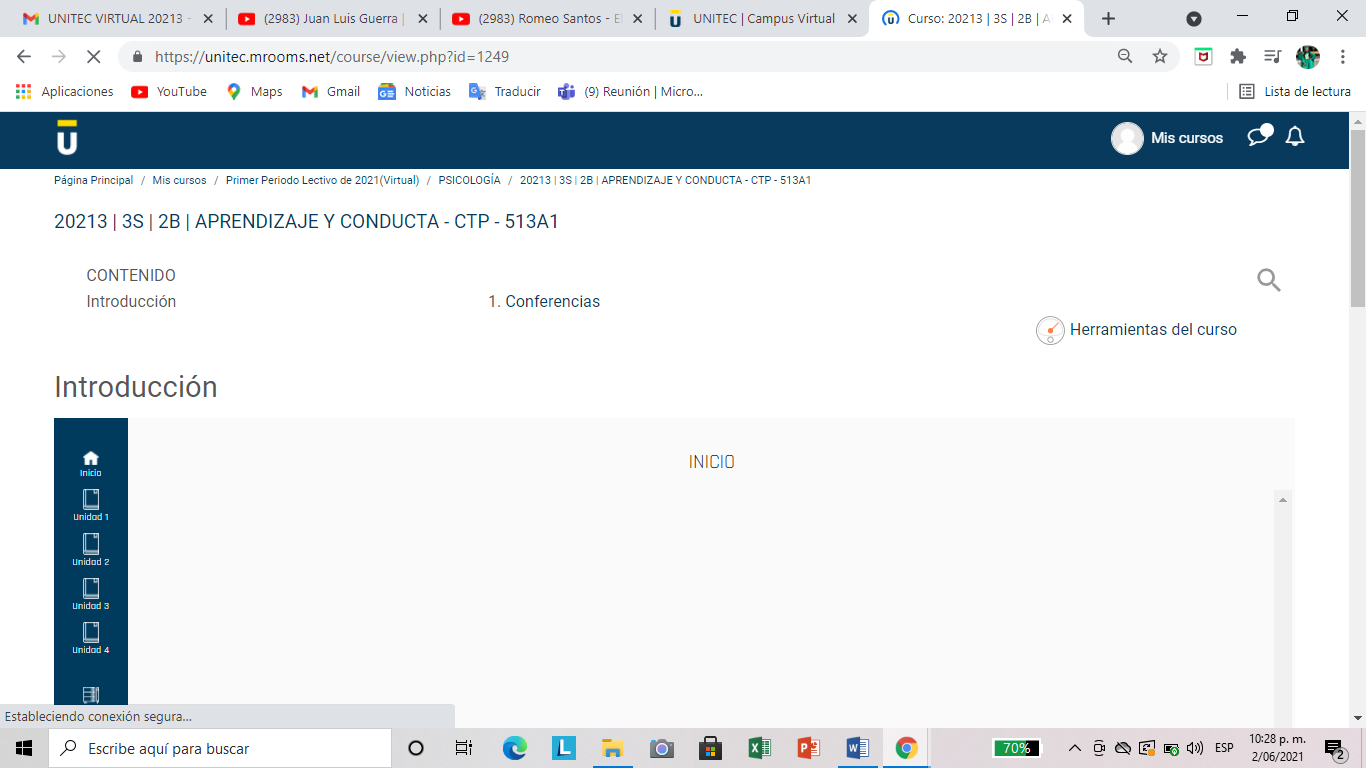 